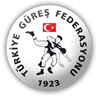 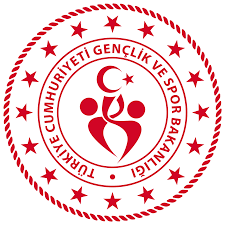 3. KADEME ANTRENÖR KURSU DERS PROGRAMITarih:  18-25.12 2023ANKARA (GAZİ ÜNİVERSİTESİ)                           TGF Eğitim kurulunca gerektiğinde ders saatlerinde ve yerinde değişiklik yapılabilir.TarihSaatDersin AdıKapsamEğitici18 ARALIK09.00-11.00Teknik-Taktik Uygulama18 ARALIK11.00-13.00Teknik-Taktik  Uygulama18 ARALIK13.00-14.00Öğle Arası18 ARALIK14.00-16.00Teknik-Taktik Uygulama18 ARALIK16.00-18.00Teknik-Taktik Uygulama19  ARALIK09.00-11.00Teknik-Taktik Uygulama19  ARALIK11.00-13.00Teknik-Taktik Uygulama19  ARALIK13.00-14.00Öğle Arası19  ARALIK14.00-16.00Teknik-Taktik Uygulama19  ARALIK16.00-18.00Teknik-Taktik Uygulama20  ARALIK09.00-11.00Teknik-Taktik Uygulama20  ARALIK11.00-13.00Teknik-Taktik Uygulama20  ARALIK13.00-14.00Öğle Arası20  ARALIK14.00-16.00Teknik-Taktik Uygulama20  ARALIK16.00-18.00Teknik-Taktik Uygulama21  ARALIK09.00-11.00Teknik-Taktik Uygulama21  ARALIK11.00-13.00Teknik-Taktik Uygulama21  ARALIK13.00-14.00Öğle Arası21  ARALIK14.00-16.00Teknik-Taktik Uygulama21  ARALIK16.00-18.00Teknik-Taktik Uygulama22  ARALIK09.00-11.00Teknik-TaktikUygulama22  ARALIK11.00-13.00Teknik-TaktikUygulama22  ARALIK13.00-14.00Öğle Arası22  ARALIK14.00-16.00Teknik-TaktikUygulama22  ARALIK16.00-18.00Teknik-TaktikUygulama23  ARALIK09.00-11.00Özel Antrenman BilgisiTeori23  ARALIK11.00-13.00Özel Antrenman BilgisiTeori23  ARALIK13.00-14.00Öğle Arası23  ARALIK14.00-16.00Özel Antrenman BilgisiTeori23  ARALIK24 ARALIK09.00-11.00Özel Antrenman BilgisiTeori24 ARALIK11.00-13.00Özel Antrenman BilgisiTeori24 ARALIK13.00-14.00Öğle Arası24 ARALIK14.00-16.00Özel Antrenman BilgisiTeori24 ARALIK16.00-18.00Oyun Kuralları BilgisiTeori25  ARALIK09.00-11.00Oyun Kuralları BilgisiSınav25  ARALIK11.00-13.00Özel Antrenman BilgisiSınav25  ARALIK13.00-14.00Öğle Arası25  ARALIK14.00-16.00Teknik- Taktik (Greko-Romen)Sınav25  ARALIK16.00-18.00Teknik- Taktik (Serbest)Sınav